Занятие № 1.1). Используя код, расшифруй запись.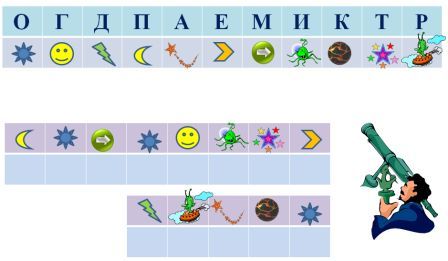 2). Найди костюм космонавта.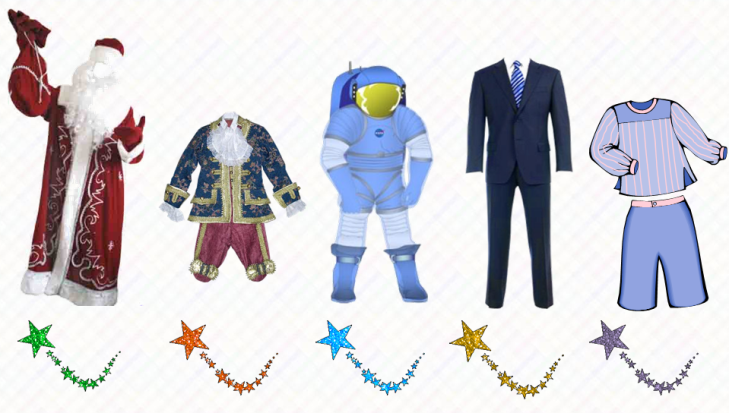 3). Раскрасить внизу только те картинки, которые есть в путанице.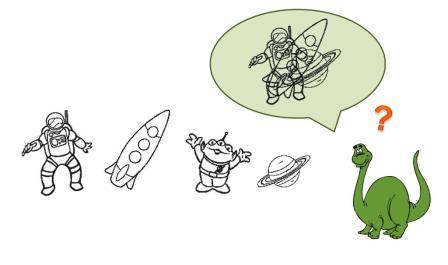 4). Расположи предметы на свои места, выполняя команды.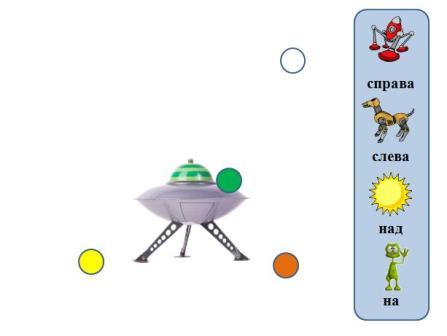 5). Составь пары.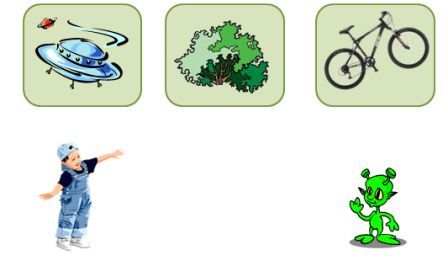 6). Расположи картинки в порядке развития событий.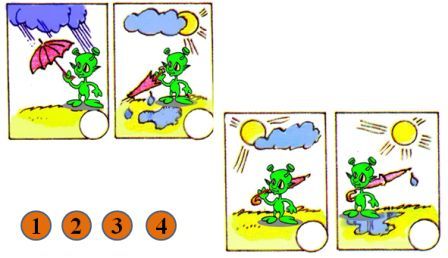 7). Соедини пустые квадратики с недостающими.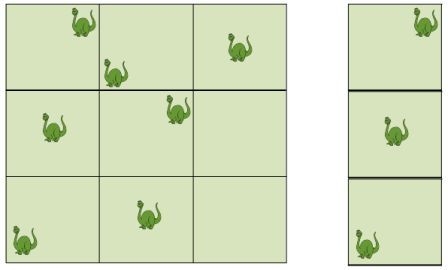 